В соответствии со статьей 144 Трудового кодекса Российской Федерации, постановлением администрации муниципального образования городской округ «Охинский» от 15.01.2024 № 19 «О повышении с 1 января 2024 года оплаты труда работникам муниципальных учреждений муниципального образования городской округ «Охинский», руководствуясь статьей 42 Устава муниципального образования городской округ «Охинский»,ПОСТАНОВЛЯЮ:1. Внести изменения в Приложение № 1 к Положению об оплате труда об оплате труда руководителей, специалистов и отдельных служащих муниципальных казенных учреждений централизованных бухгалтерий муниципального образования городской округ «Охинский», утвержденное постановлением администрации муниципального образования городской округ «Охинский» от 29.11.2017 № 1070, изложив в следующей редакции (Приложение № 1).2. Настоящее постановление вступает в силу с 01.01.2024 года.3. Настоящее постановление разместить на официальном сайте администрации муниципального образования городской округ «Охинский» www.adm-okha.ru.4. Контроль за исполнением настоящего постановления возложить на заместителя главы администрации муниципального образования городской округ «Охинский» Р.Ф. Муртазину.Глава муниципального образования				Е.Н. Михликгородской округ «Охинский»Приложение № 1к постановлению администрации муниципального образования городской округ «Охинский»от ___________ № ____«Приложение №1к Положению об оплате труда руководителей, специалистов и отдельных служащих муниципальных казенных учреждений централизованных бухгалтерий муниципального образования городской округ «Охинский»от 29.11.2017 № 1070ДОЛЖНОСТНЫЕ ОКЛАДЫ РУКОВОДИТЕЛЕЙ, СПЕЦИАЛИСТОВИ ОТДЕЛЬНЫХ СЛУЖАЩИХ МУНИЦИПАЛЬНЫХ КАЗЕННЫХ УЧРЕЖДЕНИЙ ЦЕНТРАЛИЗОВАННЫХ БУХГАЛТЕРИЙМУНИЦИПАЛЬНОГО ОБРАЗОВАНИЯ ГОРОДСКОЙ ОКРУГ «ОХИНСКИЙ»»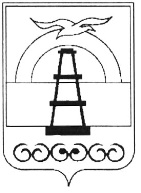 АДМИНИСТРАЦИЯ МУНИЦИПАЛЬНОГО ОБРАЗОВАНИЯГОРОДСКОЙ ОКРУГ «ОХИНСКИЙ»ПОСТАНОВЛЕНИЕАДМИНИСТРАЦИЯ МУНИЦИПАЛЬНОГО ОБРАЗОВАНИЯГОРОДСКОЙ ОКРУГ «ОХИНСКИЙ»ПОСТАНОВЛЕНИЕАДМИНИСТРАЦИЯ МУНИЦИПАЛЬНОГО ОБРАЗОВАНИЯГОРОДСКОЙ ОКРУГ «ОХИНСКИЙ»ПОСТАНОВЛЕНИЕАДМИНИСТРАЦИЯ МУНИЦИПАЛЬНОГО ОБРАЗОВАНИЯГОРОДСКОЙ ОКРУГ «ОХИНСКИЙ»ПОСТАНОВЛЕНИЕАДМИНИСТРАЦИЯ МУНИЦИПАЛЬНОГО ОБРАЗОВАНИЯГОРОДСКОЙ ОКРУГ «ОХИНСКИЙ»ПОСТАНОВЛЕНИЕАДМИНИСТРАЦИЯ МУНИЦИПАЛЬНОГО ОБРАЗОВАНИЯГОРОДСКОЙ ОКРУГ «ОХИНСКИЙ»ПОСТАНОВЛЕНИЕот_____________________________________________№_____г. Охаг. Охаг. Охаг. Охаг. Охаг. ОхаО внесении изменений в Положение об оплате труда руководителей, специалистов и отдельных служащих муниципальных казенных учреждений централизованных бухгалтерий муниципального образования городской округ «Охинский», утвержденное постановлением администрации муниципального образования городской округ «Охинский» от 29.11.2017 № 1070ВНоситИ.о. начальника финансового управления муниципального образования городской округ «Охинский»_____________О.М. Парусова«_____»______________2024ИСПОЛНИТЕЛЬНачальник бюджетного отдела финансового управления МО городской округ «Охинский»_____________Д.А. Антонова«_____»______________2024СОГЛАСОВАНОЗаместитель главы администрации муниципального образования городской округ «Охинский»_____________Р.Ф. Муртазина«_____»______________2024Начальник отдела правового обеспечения администрации муниципального образования городской округ «Охинский»_____________Н.С. Канащенко«_____»_____________2024РАЗОСЛАТЬ:в дело1 экз.Финансовое управление1 экз.Управление образования1 экз.УКСиДМ1 экз.Наименование должностиТребования к квалификацииДолжностной окладНачальник учреждения высшее профессиональное (экономическое) образование и стаж бухгалтерско-финансовой работы, в том числе на руководящих должностях, не менее 5 лет16093Начальник учреждения, главный бухгалтервысшее образование – магистратура или специалитет или высшее образование (непрофильное)- магистратура или специалитет и дополнительное профессиональное образование по программе профессиональной переподготовки и стаж работы не менее 5 лет бухгалтерско-финансовой работы на руководящих должностях16093Главный бухгалтервысшее образование – магистратура или специалитет или высшее образование (непрофильное)- магистратура или специалитет и дополнительное профессиональное образование по программе профессиональной переподготовки и стаж работы не менее 5 лет бухгалтерско-финансовой работы на руководящих должностях13842Заместитель главного бухгалтеравысшее профессиональное (экономическое) образование и стаж бухгалтерско-финансовой работы, в том числе на руководящих должностях, не менее 5 лет12875Заместитель главного бухгалтера, начальник отделавысшее профессиональное (экономическое) образование и стаж бухгалтерско-финансовой работы, в том числе на руководящих должностях, не менее 5 лет12875Начальник отделавысшее профессиональное (экономическое) образование и стаж бухгалтерско-финансовой работы не менее 5 лет11589Бухгалтер I категориисреднее профессиональное образование по программе подготовки специалистов среднего звена или среднее профессиональное образование (непрофильное) по программе подготовки специалистов среднего звена и дополнительное профессиональное образование по программе профессиональной переподготовки и стаж работы в должности бухгалтера II категории не менее 1 года10559Бухгалтер II категориисреднее профессиональное образование по программе подготовки специалистов среднего звена или среднее профессиональное образование (непрофильное) по программе подготовки специалистов среднего звена и дополнительное профессиональное образование по программе профессиональной переподготовки и стаж работы в должности бухгалтера не менее 1 года8869Бухгалтерсреднее профессиональное образование по программе подготовки специалистов среднего звена или среднее профессиональное образование (непрофильное) по программе подготовки специалистов среднего звена и дополнительное профессиональное образование по программе профессиональной переподготовки без предъявления требований к стажу работы7983Бухгалтер-ревизор I категориивысшее профессиональное (экономическое) образование и стаж работы в должности бухгалтера-ревизора не менее 3 лет10559Бухгалтер-ревизор II категориивысшее профессиональное (экономическое) образование без предъявления к стажу работы или среднее профессиональное (экономическое) образование и стаж работы в должности бухгалтера-ревизора не менее 3 лет8869Бухгалтер-ревизорсреднее профессиональное (экономическое) образование без предъявления к стажу работы или специальная подготовка по установленной программе и стаж работы по учету и контролю не менее 3 лет7983Экономист I категориивысшее профессиональное (экономическое) образование и стаж работы в должности экономиста II категории не менее 3 лет 10559Экономист II категориивысшее профессиональное (экономическое) образование и стаж работы в должности экономиста либо других инженерно-технических должностях, замещаемых специалистами с высшим профессиональным образованием, не менее 3 лет 8869Экономиствысшее профессиональное (экономическое) образование без предъявления требований к стажу работы либо среднее профессиональное образование и стаж работы в должности техника I категории не менее 3 лет или других должностях, замещаемых специалистами со средним профессиональным образованием, не менее 5 лет7983Старший специалист по закупкамвысшее образование – бакалавриат и дополнительное профессиональное образование по программе повышения квалификации или профессиональной переподготовки в сфере закупок и стаж работы не менее трех лет в сфере закупок9338Специалист по закупкамсреднее профессиональное образование и дополнительное профессиональное образование по программе повышения квалификации и профессиональной переподготовки в сфере закупок без предъявления требований к стажу работы7983Инженер-программист I категориивысшее профессиональное (техническое или инженерно-экономическое) образование и стаж работы в должности инженера-программиста II категории не менее 3 лет10559Инженер-программист II категориивысшее профессиональное (техническое или инженерно-экономическое) образование и стаж работы в должности инженера-программиста III категории или других инженерно-технических должностях, замещаемых специалистами с высшим профессиональным образованием, не менее 3 лет8869Инженер-программист III категориивысшее профессиональное (техническое или инженерно-экономическое) образование и опыт работы по специальности, приобретенный в период обучения, или стаж работы на инженерно-технических должностях без квалификационной категории8426Инженер - программиствысшее профессиональное (техническое или инженерно-экономическое) образование без предъявления требований к стажу работы или среднее профессиональное (техническое или инженерно-экономическое) образование и стаж работы в должности техника I категории не менее 3 лет либо других должностях, замещаемых специалистами со средним профессиональным образованием, не менее 5 лет7983Системный администраторвысшее образование - бакалавриат и дополнительное профессиональное образование по программе повышения квалификации, программе профессиональной переподготовки в области компьютерных и телекоммуникационных технологий без предъявления требований к стажу работы, либо среднее профессиональное образование по программе подготовки специалистов среднего звена и дополнительное профессиональное образование по программе повышения квалификации, программе профессиональной переподготовки в области компьютерных и телекоммуникацион-ных технологий и стаж работы в области технической поддержки, администрирования, программирования устройств инфокоммуникационных систем не менее одного года8869Специалист по персоналусреднее профессиональное образование по программе подготовки специалистов среднего звена и дополнительное профессиональное образование по программе профессиональной переподготовки, программе повышения квалификации без предъявления требований к стажу работы 7368Инспектор по кадрамсреднее профессиональное образование без предъявления требований к стажу работы или начальное профессиональное образование, специальная подготовка по установленной программе и стаж работы по профилю не менее 3 лет, в том числе на данном предприятии не менее 1 года7368Делопроизводительсреднее профессиональное образование по программе подготовки квалифицированных рабочих, служащих без предъявления к стажу работы6631Специалист по охране труда I категориивысшее профессиональное образование по направлению подготовки «Техносферная безопасность» или соответствующим ему направлениям подготовки (специальностям) по обеспечению безопасности производственной деятельности либо высшее профессиональное образование и дополнительное профессиональное образование (профессиональная переподготовка) в области охраны труда, стаж работы в должности специалиста по охране труда II категории не менее 2 лет10559Специалист по охране труда II категориивысшее профессиональное образование по направлению подготовки «Техносферная безопасность» или соответствующим ему направлениям подготовки (специальностям) по обеспечению безопасности производственной деятельности либо высшее профессиональное образование и дополнительное профессиональное образование (профессиональная переподготовка) в области охраны труда, стаж работы в должности специалиста по охране труда не менее 1 года8869Специалист по охране трудавысшее профессиональное образование по направлению подготовки «Техносферная безопасность» или соответствующим ему направлениям подготовки (специальностям) по обеспечению безопасности производственной деятельности либо высшее профессиональное образование и дополнительное профессиональное образование (профессиональная переподготовка) в области охраны труда без предъявления требований к стажу работы, либо среднее профессиональное образование и дополнительное профессиональное образование (профессиональная переподготовка) в области охраны труда, стаж работы в области охраны труда не менее 3 лет7983Информационно-методический отделИнформационно-методический отделИнформационно-методический отделНачальник отделавысшее профессиональное образование и стаж работы по специальности не менее 5 лет 13842Старший методиствысшее образование и дополнительное профессиональное образование по направлению «Образование и педагогика» и стаж работы по специальности не менее 2 лет12875Методиствысшее образование или среднее профессиональное образование по программам подготовки специалистов среднего звена и дополнительное профессиональное образование по направлению «Образование и педагогика» без предъявления требований к стажу работы8869Хозяйственно-эксплуатационная группаХозяйственно-эксплуатационная группаХозяйственно-эксплуатационная группаНачальниквысшее профессиональное образование и стаж работы по специальности не менее 5 лет 13842Начальник гаражавысшее профессиональное образование и стаж работы по специальности не менее 3 лет или среднее профессиональное образование и стаж работы по специальности не менее 5 лет9690Инженервысшее профессиональное (техническое) образование без предъявления требований к стажу работы или среднее профессиональное (техническое) образование и стаж работы в должности техника I категории не менее 3 лет либо других должностях, замещаемых специалис-тами со средним профессиональным образованием, не менее 5 лет8860